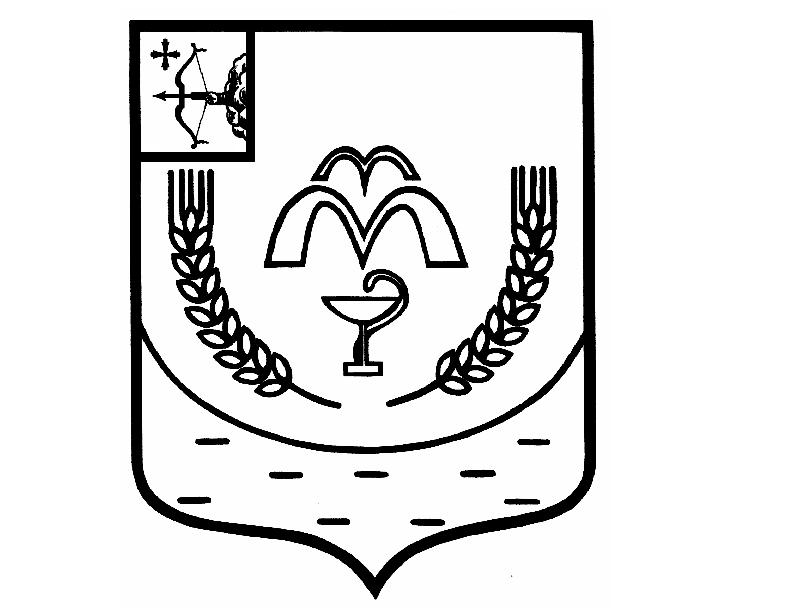 КУМЕНСКАЯ РАЙОННАЯ ДУМАШЕСТОГО СОЗЫВАРЕШЕНИЕот 19.10.2021 № 2/9пгт.КуменыО внесении изменений в решение Куменской районной Думы от 22.12.2020 № 36/265На основании статьи 23 Устава муниципального образования Куменский муниципальный район Кировской области Куменская районная Дума РЕШИЛА:Внести в решение Куменской районной Думы от 22.12.2020 № 36/265 «О бюджете муниципального образования Куменский муниципальный район Кировской области на 2021 год и плановый период 2022 и 2023 годов» следующие изменения:1. Утвердить в пределах общего объема расходов бюджета муниципального района, установленного пунктом 1 настоящего Решения, распределение бюджетных ассигнований по целевым статьям (муниципальным программам Куменского района и непрограммным направлениям деятельности), группам видов расходов классификации расходов бюджетов на 2021 год согласно приложению 7 в новой редакции к настоящему Решению.2. Утвердить ведомственную структуру расходов бюджета муниципального района на 2021 год согласно приложению 8 в новой редакции к настоящему Решению.3. Настоящее решение вступает в силу в соответствии с действующим законодательством.ПредседательКуменской районной Думы    А.А. МашковцеваГлава Куменского района       И.Н. ШемпелевПояснительная запискао внесении изменений в решение Куменской районной Думы от 22.12.2020 № 36/265«О бюджете муниципального образования Куменский муниципальный район Кировской области на 2021 год и плановый период 2022 и 2023 годов».(на Куменскую районную Думу 19.10.2021 г.)РАСХОДЫС учетом предложений главных распорядителей бюджетных средств внесены изменения в следующие программы:По управлению образования администрации Куменского района в рамках муниципальной программы ««Модернизация и реформирование жилищно-коммунального хозяйства Куменского района» расходы в сумме 1 892,3 тыс. рублей перенесены с вида расхода 200 «Закупка товаров, работ и услуг для государственных (муниципальных) нужд» на вид расхода 400 «Бюджетные инвестиции» (так как газоснабжение природным газом детского сада «Тополек» с. Вожгалы предусматривает новое строительство теплогенераторной на отдельном участке, а не просто ремонт).По администрации Куменского района в рамках муниципальной программы «Развитие транспортной системы Куменского района» расходы в сумме 50,0 тыс. рублей с вида расхода 200 «Закупка товаров, работ и услуг для государственных (муниципальных) нужд» перенесены на вид расхода 800 «Иные бюджетные ассигнования» для оплаты административного штрафа за нарушение требований по обеспечению безопасности дорожного движения при содержании автомобильных дорог и элементов обустройства, расположенных в границах Куменского района Кировской области (оплата 50% в 20ти дневный срок).В рамках муниципальной программы «Модернизация и реформирование жилищно-коммунального хозяйства Куменского района» расходы в сумме 300,0 тыс. рублей с целевой статьи 1900004030 «Мероприятия по переводу муниципальных учреждений на автономное отопление» перенесены на целевую статью 1900004300 «Ремонт и замена изношенных водопроводных и тепловых сетей», в том числе 180,0 тыс. рублей - ремонт водопровода в с. Верхобыстрица Куменского района, 120,0 тыс. рублей – замена теплотрассы п. Речной Куменского района.В рамках муниципальной программы «Развитие культуры Куменского района» расходы в сумме 157,0 тыс. рублей перенесены с библиотеки им. А.В. Фищева на районный краеведческий музей, для выплаты заработной платы и начислений на заработную плату.	Всего расходы на 2021 год остались без изменений и составят 393 509,1тыс. рублей.	Доходы бюджета остались без изменений и составят 382 997,1тыс. рублей.	Дефицит бюджета составит –10 512,0тыс. рублей. 	Внесены изменения в приложение № 7 «Распределение бюджетных ассигнований по целевым статьям (муниципальным программам Куменского района и непрограммным направлениям деятельности), группам видов расходов классификации расходов бюджетов на 2021 год»;Приложение № 8 «Ведомственная структура расходов бюджета муниципального района на 2021год».Заместитель главы администрации района,начальник финансового управления                                          О.В. МедведковаЧеботарь Р.С. 2-14-75Ходырева С.Т. 2-12-55Приложение № 7Приложение № 7Приложение № 7Приложение № 7к решению Куменскойк решению Куменскойк решению Куменскойк решению Куменскойк решению Куменскойк решению Куменскойрайонной Думырайонной Думырайонной Думырайонной Думыот 19.10.2021 № 2/9от 19.10.2021 № 2/9от 19.10.2021 № 2/9от 19.10.2021 № 2/9Приложение № 8Приложение № 8Приложение № 8к решению Куменскойк решению Куменскойк решению Куменскойк решению Куменскойрайонной Думырайонной Думырайонной Думыот 19.10.2021  № 2/9от 19.10.2021  № 2/9от 19.10.2021  № 2/9